図書館通信９月号　　　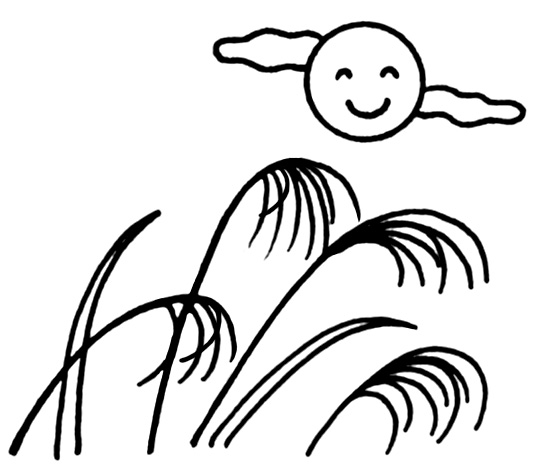 平成29年９月号　大泉第二中学校　図書館支援員　菊池学校図書館は毎日昼休み開館しています。火曜日と金曜日は図書館支援員が来ています。※色がついている日は開館しています。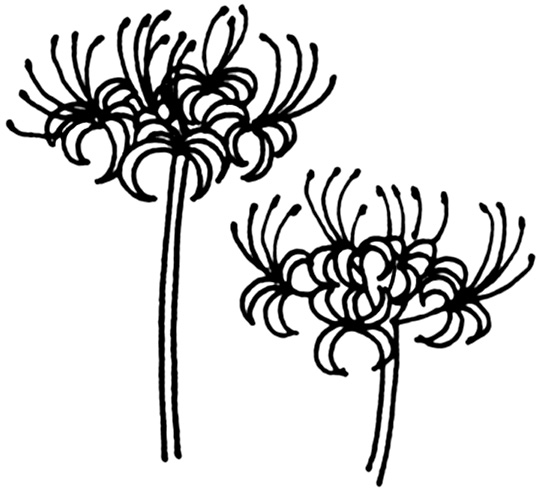 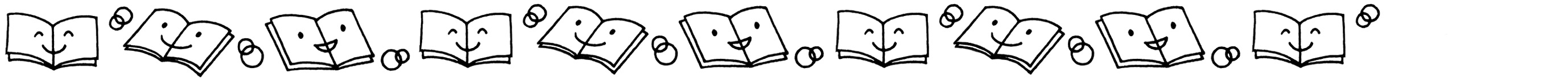 ９月開館予定日９月開館予定日９月開館予定日９月開館予定日９月開館予定日９月開館予定日９月開館予定日月火水木金土日12345678910111213141516171819202122232425262728293031